SORUMLULUKLARIMLA EĞLENİYORUMÇalışma Yaprağı-1SORUMLULUKLARIMLA EĞLENİYORUMBenim adım Saygın. Ben beş yaşındayım. Biz ailece yemek yapmayı çok seviyoruz. Neden mi? Çünkü evde yemek yaparken hepimiz çok eğleniyoruz ve sorumluluk alıyoruz.Evde yemek hazırladığımız zamanlar herkes birbirine yardım eder. Babam yapacağı yemeği karar verdikten sonra malzemeleri bana ve ablama söyler, biz de söylediği malzemeleri babama veririz. Bazen ablamla malzemeleri kim önce getirecek diye yarışırız. Annem bize güzel pastalar hazırlarken, pasta malzemelerini ben getirir içine ben koyarım. Ablam ise pasta hamurunu karıştırır. Annem ise pasta kekini fırına koyar sonra bir güzel pastayı süsler. Böylece yapılan pasta ve yemekler daha tatlı olur. Yemek sofrası hazırlanırken her zaman çatal kaşıkları masaya ben taşırım. Ablamda tabakları ve ekmeği taşır. Annem yemekleri tabaklara koyar. Babamda salatayı getirir. Böylece yemek zamanı çok güzel geçer. Çalışma Yaprağı-2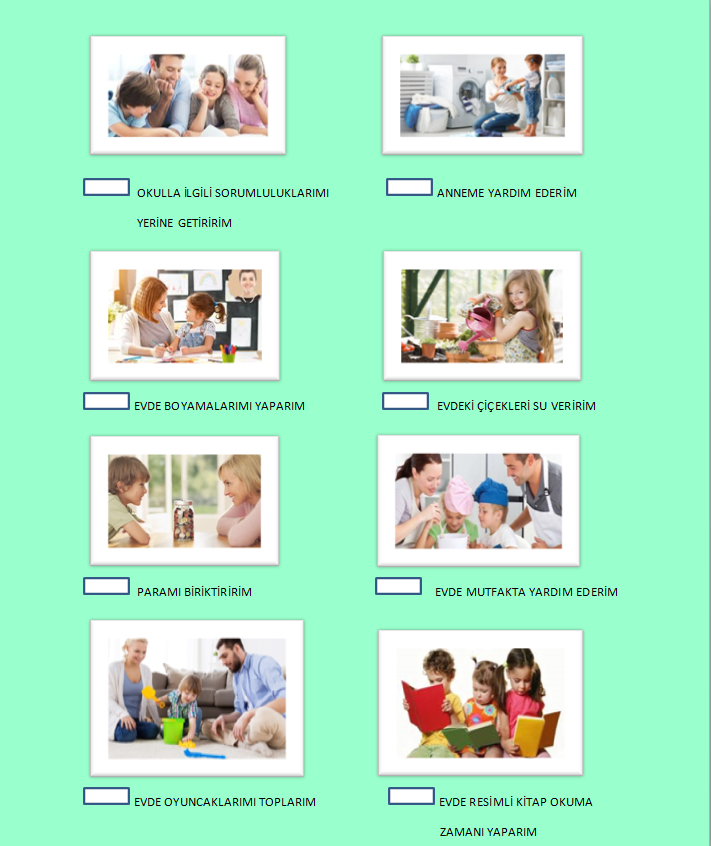 Gelişim Alanı:Sosyal Duygusal Yeterlik Alanı:Benlik Farkındalığı Kazanım/Hafta:Ailesindeki rol ve sorumluluklarını fark eder. /7. HaftaSınıf Düzeyi:Okul öncesi Süre:40 dk (Bir ders saati)Araç-Gereçler:Çalışma Yaprağı-1Çalışma Yaprağı-2KalemBoyaUygulayıcı İçin Ön Hazırlık:Çalışma Yaprağı-2 çocuk sayısı kadar çoğaltılır.Çocuk sayısı kadar boya ve kalem temin edilir.Süreç (Uygulama Basamakları):Uygulayıcı tarafından çocukların sevdiği bir tekerleme veya şarkı ile söylenerek çocuklardan yarım ay şeklinde oturmaları istenir. Uygulayıcı tarafından evde yaşayan herkesin rol ve sorumluluklarının olduğu ve bugünkü etkinlikte çocukların da evde hangi rol ve sorumlulukları olabileceğinin konuşulacağı açıklanır.Çalışma Yaprağı-1’de verilen “Sorumluluklarımla Eğleniyorum” adlı hikâye okunur.Hikâye bittikten sonra çocuklara hikâye ile ilgili aşağıdaki sorular yöneltilir ve çocukların düşüncelerini paylaşmaları cesaretlendirilir.Saygın’ın ailesi en çok ne yapmaktan hoşlanıyorlar?Saygın’ın babası yemek yaparken Saygın ve ablası neler yapıyor?Saygın’ın annesi pasta yaparken Saygın ve ablası neler yapıyor?Saygın ve ablasının evdeki rol ve sorumlulukları neler sizce?5. Çocuklara Çalışma Yaprağı-2 dağıtılır ve evdeki rol ve sorumluluklarını çalışma yaprağında verilen yönergeye göre işaretlemeleri ve boyamaları istenir.6. Sonrasında aşağıdaki sorular yöneltilir: Sizlerin evdeki rol ve sorumluluklarınız neler?Arkadaşlarınızdan farklı rol ve sorumluluklarınız var mı?Yerine getirmekte zorlandığınız rol ve sorumluluklarınız var mı? Örnek verir misiniz?Eğer rol ve sorumluluklarımızı yerine getirmezsek ne olur?7. Çocukların duygu ve düşüncelerini paylaşmaları sağlanarak etkinlik sonlandırılır.Kazanımın Değerlendirilmesi:Evde ebeveynlerle birlikte çocukların ailesi ile ilgili rol ve sorumlulukları hakkında sohbet etmeleri istenir. Öğretmene Uygulayıcıya Not:Özel gereksinimli öğrenciler için;Evdeki sorumlulukların neler olabileceği betimlenerek açıklanabilir ve “sorumluluk” kavramına ilişkin somut örnekler verilebilir.Hikâye okunurken karakterlere ilişkin minik kuklalar ya da resimler üzerinden anlatım yapılarak öğrenme süreci farklılaştırılabilir.Çalışma yaprağı-2 içeriğindeki resimler büyütülerek kontrast zemin üzerine yerleştirilebilir ve görme bakımından daha işlevsel hale getirilebilir.